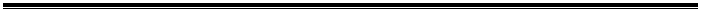 АЛУМНИ организација – приступни формуларЖеља нам је да формирамо јединствену базу дипломираних студената АТССБ – Одсек: Компјутерски машински системи и да се кроз њу поново повежемо, и некадашњу сарадњу проширимо и обогатимо новим садржајима. Да би сте постали члан Алумнија, потребно је да у овај формулар унесете Ваше основне податке, чиме ћете постати део мејлинг листе Алумни организације. Чланство у Алумнију је добровољно и бесплатно.Основни подациИме и презиме _________________________________________________Презиме у току студирања _______________________________________(уколико се разликује од садашњег)Пол (заокружити)                        1. Мушки        2.  ЖенскиДан, месец и година рођења: _____________________________________Место боравишта _______________________________________________Е-mail адреса (коју најчешће користите) ____________________________Мобилни телефон  _____________________; ________________________Занимање  _____________________________________________________Запослен/а у  ___________________________________________________Подаци о студирањуНиво студија  (заокружити)                        1. ОСС       2. ССС	  3.МССЗавршени студијски програм  ______________________________________________Стечено звање   __________________________________________________________                        Датум                                                                            Својеручни потпис_____________________________                                        _____________________________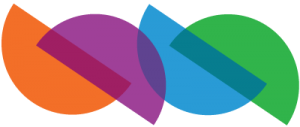 АКАДЕМИЈА ТЕХНИЧКИХ СТРУКОВНИХ СТУДИЈА БЕОГРАДОдсек: Компјутерски машински системи